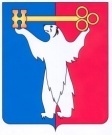 АДМИНИСТРАЦИЯ ГОРОДА НОРИЛЬСКАКРАСНОЯРСКОГО КРАЯПОСТАНОВЛЕНИЕ28.12.2017                                          г. Норильск                                                   № 623О внесении изменений в постановление Администрации города Норильска 
от 31.05.2011 № 273 В целях урегулирования отдельных вопросов, а также в связи с кадровыми изменениями в Администрации города Норильска, ПОСТАНОВЛЯЮ:Внести   в   состав   комиссии   по делам несовершеннолетних и защите их прав Центрального района города Норильска, утвержденный постановлением Администрации города Норильска от 31.05.2011 № 273 (далее – Комиссия), следующие изменения:Вывести из состава Комиссии Артюхову Светлану Павловну.Ввести в состав Комиссии Ашихмину Алену Александровну – главного специалиста-инспектора по работе с детьми отдела по делам несовершеннолетних и защите их прав Администрации города Норильска, в качестве члена Комиссии.Разместить настоящее постановление на официальном сайте муниципального образования город Норильск. И.о. Главы города Норильска                                                                         А.В. Малков